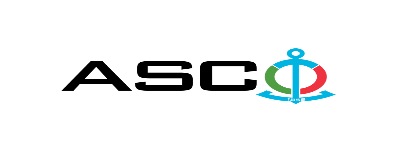 “AZƏRBAYCAN XƏZƏR DƏNİZ GƏMİÇİLİYİ” QAPALI SƏHMDAR CƏMİYYƏTİNİN№AM-088/2021 NÖMRƏLİ 14.12.2021-Cİ İL DƏNİZÇİ MTK-NIN BALANSINDA OLAN YAŞAYIŞ BİNALARI ÜÇÜN ŞÜŞƏ PAKETLƏRİN  SATINALINMASI MƏQSƏDİLƏ KEÇİRDİYİAÇIQ MÜSABİQƏNİN QALİBİ HAQQINDA BİLDİRİŞ                                                              “AXDG” QSC-nin Satınalmalar KomitəsiSatınalma müqaviləsinin predmetiDƏNİZÇİ MTK-NIN BALANSINDA OLAN YAŞAYIŞ BİNALARI ÜÇÜN ŞÜŞƏ PAKETLƏRİN  SATINALINMASIQalib gəlmiş şirkətin (və ya fiziki şəxsin) adı                                     Ədiloğlu MMCMüqavilənin qiyməti                                                48375.00 AZNMalların tədarük şərtləri (İncotresm-2010) və müddəti                                     DDPİş və ya xidmətlərin yerinə yetirilməsi müddətiİLLİK